Общество с ограниченной ответственностью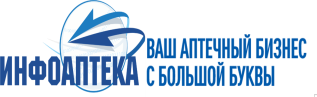 «ИНФО-АПТЕКА» www.infoapteka.com Тел.: +7-495-150-34-26, 8-800-707-04-15 E-mail: info@infoapteka.com ПРИКАЗЫ ПО ОРГАНИЗАЦИИ ФАРМАЦЕВТИЧЕСКОЙ ДЕЯТЕЛЬНОСТИ*     *Примерные формы основных приказов при осуществлении фармацевтической деятельности в  аптеке готовых лекарственных форм и аптечном пункте (передаются в электронном виде)**Стоимость комплекта из 24 приказов  (с 5 по 28 согласно нумерации в заявке) – 4 800 руб. Цена действительна до конца января 2021 года. *** Проставьте 1 или «да» в колонке для заказа в случае, если заказываете какой-то конкретный приказ или укажите в произвольной форме, что приобретаете комплект из 24 приказов По  возникающим  вопросам обращайтесь к руководителю проектов Золотаревой Марине Николаевне  +7 (495) 150-34-26, доб. 215Заявки на предоставление данных услуг  и реквизиты организации направляйте                                              по e-mail: marina.zolotareva@infoapteka.com№ п/пНаименование приказаПримечаниеСтоимость**Заказ**1«Об открытии обособленного структурного подразделения»200,002«Об утверждении режима работы аптечной организации»200,003«О назначении уполномоченного по качеству»200,004«Об утверждении ассортимента лекарственных средств и других категорий товаров для реализации через аптеку готовых лекарственных форм»200,005«О договорах поставки аптечного ассортимента»250,006«О формировании цен на лекарственные препараты и назначении ответственного за контроль порядка ценообразования и соблюдения размеров торговых надбавок к ценам на лекарственные препараты, включенные в перечень жизненно необходимых и важнейших лекарственных препаратов (ЖНВЛП)»250,007«О создании комиссии по приемке лекарственных препаратов, медицинских изделий, биологически активных добавок и других групп товаров, разрешенных к реализации через аптечные организации»250,008«О назначении ответственных за организацию и соблюдение правил хранения лекарственных средств, медицинских изделий, биологически активных добавок и других групп товаров, разрешенных к реализации через аптечные организации»Приложение:Форма распределения  зон хранения за сотрудниками 250,009«О назначении ответственных за соблюдение условий транспортирования и хранения термолабильных лекарственных препаратов»250,0010«О назначении ответственных за контроль и фиксацию температуры и влажности в помещениях хранения лекарственных средств, медицинских изделий, биологически активных добавок и других групп товаров, разрешенных к реализации через аптечные организации, и в холодильных/морозильных камерах»250,0011«Об утверждении формы Акта изъятия из реализации и  перемещения товара в карантинную зону»Приложение: 1) Акт изъятия из реализации и перемещения в карантинную зону;2) Акт изъятия из реализации и перемещения в карантинную зону ЛП, имеющих признаки фальсификации250,0012«Об учете лекарственных препаратов, медицинских изделий, биологически активных добавок и других групп товаров, разрешенных к реализации через аптечные организации, с ограниченным сроком годности»250,0013«О создании комиссии по списанию лекарственных препаратов и других групп товаров, разрешенных к реализации через аптечные организации»250,0014«О назначении дежурных администраторов»250,0015«Об утверждении комплекса мер по минимизации риска контаминации лекарственных препаратов»250,0016«О порядке отпуска лекарственных препаратов»250,0017«О назначении ответственных за соблюдение порядка отпуска лекарственных препаратов для медицинского применения, подлежащих предметно-количественному учету (ПКУ), соблюдения правил регистрации операций,  ведения  и  хранения специальных журналов учета операций, связанных с обращением лекарственных средств для медицинского применения, включенных             в перечень лекарственных средств для медицинского применения, подлежащих ПКУ»250,0018«О назначении ответственных за сохранность лекарственных препаратов, подлежащих предметно-количественному учету (ПКУ)»250,0019«О создании комиссии по списанию рецептов по истечении сроков их хранения»250,0020«О соблюдении ограничений, налагаемых  на фармацевтических работников при осуществлении ими профессиональной деятельности»250,0021«О назначении ответственных за контроль и своевременное изъятие из обращения, и утилизацию недоброкачественных, фальсифицированных и контрафактных лекарственных средств, БАД, медицинских изделий и других товаров, разрешенных к реализации через аптечные организации»250,0022«О порядке осуществления фармаконадзора в аптечной организации»Приложение:Форма извещенияо нежелательной реакции или отсутствии терапевтическогоэффекта лекарственного препарата250,0023«О мониторинге безопасности медицинских изделий»250,0024«О назначении ответственных за наличие и актуальность информации для населения»250,0025«О назначении ответственного за проведение производственного контроля»250,0026«О назначении ответственного за прохождение медицинских осмотров, вакцинации и гигиенической аттестации сотрудников»250,0027«О назначении ответственного за соблюдение санитарного  режима и требований личной гигиены сотрудников»250,0028«Об организации работы с маркированными лекарственными препаратами»250,00